Bekanntmachungüber die frühzeitige Beteiligung der Öffentlichkeit sowie die frühzeitige Beteiligung der Träger öffentlicher Belange nach § 3 Abs. 1 BauGBzur Bedarfsermittlung und Standortanalyse für Gewerbegebiete in der Gemeinde Drachselsried Die Gemeinde Drachselsried hat zur Bewertung von Bedarf und in Frage kommender Flächen zur Ausweisung möglicher Gewerbeflächen das Ingenieurbüro Weber beauftragt, eine Bedarfsermittlung und Standortanalyse für das Gemeindegebiet Drachselsried zu erstellen. Diese Bedarfsermittlung und Standortanalyse in der Fassung vom 14.04.2022 wurde dem Gemeinderat in seiner Sitzung vom 21.06.2022 vorgestellt. Ziele und Zwecke der Planung: Ausweisung neuer Gewerbeflächen. Die vorgezogene Beteiligung der Öffentlichkeit, gemäß § 3 Abs. 1 BauGB, erfolgt durch Auslegung der Bedarfsermittlung und Standortanalyse für Gewerbegebiete in der Gemeinde Drachselsried in der Fassung vom 14.04.2022 im Rathaus der Gemeinde Drachselsried (Sachgebiet 3, Hans Geiger), Zellertalstr. 12, 94256 Drachselsried, in der Zeit vom 12. Juli 2022 bis 19. August 2022während der allgemeinen Dienststunden. Dabei wird der Öffentlichkeit Gelegenheit zur Äußerung und Erörterung (Anhörung) gegeben. Auf Wunsch wird die Planung erläuert. Bedenken und Anregungen (schriftlich oder zur Niederschrift) können während der Auslegungsfrist vorgebracht werden. Stellungnahmen, die nicht rechtzeitig abgegeben worden sind, können gem. § 3 Abs. 2 BauGB bzw. 4a Abs. 6 BauGB bei der Beschlussfassung über den Bauleitplan unberücksichtigt bleiben. Außerdem ist die Bedarfsermittlung und Standoranalyse auf der Homepage der Gemeinde Drachselsried unter www.drachselsried.de  eingestellt, und kann dort eingesehen werden.Informationen zum Datenschutz entehmen Sie bitte dem Formblatt „Datenschutrechtliche Informationspflichten im Bauleitplan-verfahren“ das ebenfalls öffentlich ausliegt.  Drachselsried, 4. Juli 2022GEMEINDE DRACHSELSRIED																																					(Siegel)V o g l1.BürgermeisterAngeheftet am: 04.07.2022Abgenommen am:Gemeinde Drachselsried Gemeinde Drachselsried 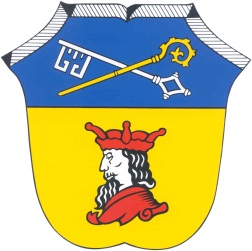 Zellertalstraße 12 Zellertalstraße 12 94256 Drachselsried 94256 Drachselsried www.drachselsried.de